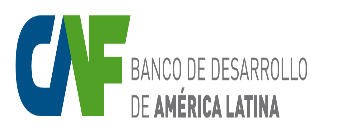 FONDO NACIONAL DE INVERSION PRODUCTIVA Y SOCIAL DEPARTAMENTAL SANTA CRUZLICITACIÓN PÚBLICA INTERNACIONALFONDO NACIONAL DE INVERSION PRODUCTIVA Y SOCIAL DEPARTAMENTAL SANTA CRUZLICITACIÓN PÚBLICA INTERNACIONALFONDO NACIONAL DE INVERSION PRODUCTIVA Y SOCIAL DEPARTAMENTAL SANTA CRUZLICITACIÓN PÚBLICA INTERNACIONALFONDO NACIONAL DE INVERSION PRODUCTIVA Y SOCIAL DEPARTAMENTAL SANTA CRUZLICITACIÓN PÚBLICA INTERNACIONALFONDO NACIONAL DE INVERSION PRODUCTIVA Y SOCIAL DEPARTAMENTAL SANTA CRUZLICITACIÓN PÚBLICA INTERNACIONALFONDO NACIONAL DE INVERSION PRODUCTIVA Y SOCIAL DEPARTAMENTAL SANTA CRUZLICITACIÓN PÚBLICA INTERNACIONALFONDO NACIONAL DE INVERSION PRODUCTIVA Y SOCIAL DEPARTAMENTAL SANTA CRUZLICITACIÓN PÚBLICA INTERNACIONAL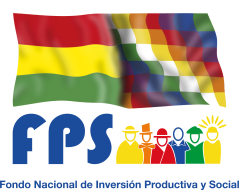 Se convoca públicamente a presentar propuestas para el proceso detallado a continuación, para lo cual los interesados podrán recabar el Documento Base de Contratación (DBC) en el sitio Web del SICOES, de acuerdo a la siguiente información:Se convoca públicamente a presentar propuestas para el proceso detallado a continuación, para lo cual los interesados podrán recabar el Documento Base de Contratación (DBC) en el sitio Web del SICOES, de acuerdo a la siguiente información:Se convoca públicamente a presentar propuestas para el proceso detallado a continuación, para lo cual los interesados podrán recabar el Documento Base de Contratación (DBC) en el sitio Web del SICOES, de acuerdo a la siguiente información:Se convoca públicamente a presentar propuestas para el proceso detallado a continuación, para lo cual los interesados podrán recabar el Documento Base de Contratación (DBC) en el sitio Web del SICOES, de acuerdo a la siguiente información:Se convoca públicamente a presentar propuestas para el proceso detallado a continuación, para lo cual los interesados podrán recabar el Documento Base de Contratación (DBC) en el sitio Web del SICOES, de acuerdo a la siguiente información:Se convoca públicamente a presentar propuestas para el proceso detallado a continuación, para lo cual los interesados podrán recabar el Documento Base de Contratación (DBC) en el sitio Web del SICOES, de acuerdo a la siguiente información:Se convoca públicamente a presentar propuestas para el proceso detallado a continuación, para lo cual los interesados podrán recabar el Documento Base de Contratación (DBC) en el sitio Web del SICOES, de acuerdo a la siguiente información:Se convoca públicamente a presentar propuestas para el proceso detallado a continuación, para lo cual los interesados podrán recabar el Documento Base de Contratación (DBC) en el sitio Web del SICOES, de acuerdo a la siguiente información:Se convoca públicamente a presentar propuestas para el proceso detallado a continuación, para lo cual los interesados podrán recabar el Documento Base de Contratación (DBC) en el sitio Web del SICOES, de acuerdo a la siguiente información:Objeto de la contrataciónObjeto de la contratación:CONST. SIST. AGUA POTABLE SAN RAMON (SAN RAMON (2-3))CONST. SIST. AGUA POTABLE SAN RAMON (SAN RAMON (2-3))CONST. SIST. AGUA POTABLE SAN RAMON (SAN RAMON (2-3))CONST. SIST. AGUA POTABLE SAN RAMON (SAN RAMON (2-3))CUCECUCE:21-0287-06-1135419-1-221-0287-06-1135419-1-221-0287-06-1135419-1-221-0287-06-1135419-1-2Tipo de convocatoriaTipo de convocatoria:Licitación Pública InternacionalLicitación Pública InternacionalLicitación Pública InternacionalLicitación Pública InternacionalForma de adjudicaciónForma de adjudicación:Por el TotalPor el TotalPor el TotalPor el TotalMétodo de Selección y Adjudicación Método de Selección y Adjudicación :Calidad, Propuesta Técnica y CostoCalidad, Propuesta Técnica y CostoCalidad, Propuesta Técnica y CostoCalidad, Propuesta Técnica y CostoPrecio ReferencialPrecio Referencial:Bs. 18.864.425,08 (Dieciocho millones ochocientos sesenta y cuatro mil cuatrocientos veinticinco 08/100 BOLIVIANOS)Bs. 18.864.425,08 (Dieciocho millones ochocientos sesenta y cuatro mil cuatrocientos veinticinco 08/100 BOLIVIANOS)Bs. 18.864.425,08 (Dieciocho millones ochocientos sesenta y cuatro mil cuatrocientos veinticinco 08/100 BOLIVIANOS)Bs. 18.864.425,08 (Dieciocho millones ochocientos sesenta y cuatro mil cuatrocientos veinticinco 08/100 BOLIVIANOS)Encargado de atender consultasEncargado de atender consultas::Ing. Jose Miguel Sanchez AndiaIng. Jose Miguel Sanchez AndiaTeléfonoTeléfono::33550953355095FaxFax::33550933355093Correo Electrónico para consultasCorreo Electrónico para consultas:: adquisicionesscz@fps.gob.bo adquisicionesscz@fps.gob.boPresentación de Propuestas Presentación de Propuestas ::15 de julio de 2021 a horas 11:00 a.m. en la dirección: Calle Prolongación Beni No 20 Edificio Casanovas Piso 8. Santa Cruz – Bolivia Se llevará a cabo la difusión del evento vía internet https://m.facebook.com/pages/category/Government-Organization/FPS-Santa-Cruz-232616347661572/15 de julio de 2021 a horas 11:00 a.m. en la dirección: Calle Prolongación Beni No 20 Edificio Casanovas Piso 8. Santa Cruz – Bolivia Se llevará a cabo la difusión del evento vía internet https://m.facebook.com/pages/category/Government-Organization/FPS-Santa-Cruz-232616347661572/15 de julio de 2021 a horas 11:00 a.m. en la dirección: Calle Prolongación Beni No 20 Edificio Casanovas Piso 8. Santa Cruz – Bolivia Se llevará a cabo la difusión del evento vía internet https://m.facebook.com/pages/category/Government-Organization/FPS-Santa-Cruz-232616347661572/Acto de Apertura de Propuestas (Fecha, Hora y Dirección)Acto de Apertura de Propuestas (Fecha, Hora y Dirección)::15 de julio de 2021 a horas 11:30 a.m. en la dirección: Calle Prolongación Beni No 20 Edificio Casanovas Piso 8. Santa Cruz – Bolivia Se llevará a cabo la difusión del evento vía internet https://m.facebook.com/pages/category/Government-Organization/FPS-Santa-Cruz-232616347661572/15 de julio de 2021 a horas 11:30 a.m. en la dirección: Calle Prolongación Beni No 20 Edificio Casanovas Piso 8. Santa Cruz – Bolivia Se llevará a cabo la difusión del evento vía internet https://m.facebook.com/pages/category/Government-Organization/FPS-Santa-Cruz-232616347661572/15 de julio de 2021 a horas 11:30 a.m. en la dirección: Calle Prolongación Beni No 20 Edificio Casanovas Piso 8. Santa Cruz – Bolivia Se llevará a cabo la difusión del evento vía internet https://m.facebook.com/pages/category/Government-Organization/FPS-Santa-Cruz-232616347661572/